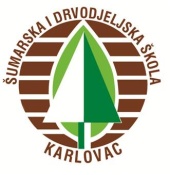 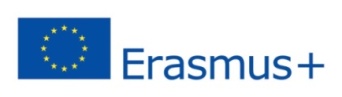 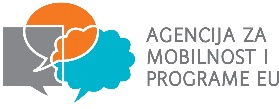 Šumarska i drvodjeljska škola KarlovacVatrogasna cesta 547 000 Karlovac, Croatiaphone: 00385 47 609 599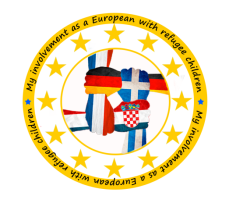 Project"MY INVOLVEMENT AS A EUROPEAN WITH REFUGEE CHILDREN"Programme of the 3rd TLTA in Karlovac, September 23– 29 2018Đurđica Janjaninacting headmasterŠumarska i drvodjeljska škola KarlovacVatrogasna cesta 547 000 Karlovac, Croatiaphone: 00385 47 609 599Project"MY INVOLVEMENT AS A EUROPEAN WITH REFUGEE CHILDREN"Programme of the 3rd TLTA in Karlovac, September 23– 29 2018Đurđica Janjaninacting headmasterDATEPROGRAMMESUNDAY23/9/2018Arrivals to Karlovac at various times, meeting at the airport/motelLunch/dinner (not covered by hosting school)Visit to The Karlovac town museum and Dubovac castle (optional)MONDAY24/9/20188.00-9.00: Breakfast (at school)9.00-10.00: Welcome/icebreaking activities for participants of the training10.00-10.30: Presentations of schools and students (5 min. per school)Break10.45-11.30: School tour11.30-11.45: Break11.45-12.45: Presentations about the right of refugees in each country (10 min. per school), discussion13.30-15.00: Lunch 16.00-18.00: Guided city tour19.00: DinnerTUESDAY25/9/20188.00-9.00: Breakfast (at school)9.00-16.00: Training for students in two sessions (tea/coffee&snacks break; lunch break 13-14.30)For students: 17.00-18.00: Visit to freshwater aquarium AquatiKAFor teachers: a day in Zagreb (city tour, visit to the Museum of war photography)19.00: DinnerWEDNESDAY26/9/20188.00-9.00: Breakfast (at school)9.00-16.00: Training for students in two sessions (tea/coffee&snacks break; lunch break 13-14.30)10.00-11.30:  Teacher's meeting16.30-18.00: European Day of Languages activites19.00: Dinner THURSDAY27/9/20188.00-9.00: Breakfast (at school)9.00-16.00: Training for students in two sessions (teachers participate at the last session, after lunch break)11.00: Visit to The Turanj Military Complex for teachers(tea/coffee&snacks break; lunch break 13-14.30)19.00: Farewell dinner and party for all participantsFRIDAY28/9/20187.00-7.45: Breakfast (at school)8.00-16.00: Excursion to the Plitvice Lakes National Park17.00-17.30: Evaluation 19.00: DinnerSATURDAY29/9/2018Departures at various timesDATEPROGRAMMESUNDAY23/9/2018Arrivals to Karlovac at various times, meeting at the airport/motelLunch/dinner afternoon: Visit to The Karlovac town museum and Dubovac castle (optional)MONDAY24/9/20188.00-9.00: Breakfast 9.00-10.00: Welcome/icebreaking activities 10.00-10.30: Presentations of schools and students 10.45-11.30: School tour11.45-12.45: Presentations about the right of refugees in each country, discussion13.30-15.00: Lunch 16.00-18.00: Guided city tour19.00: DinnerTUESDAY25/9/20188.00-9.00: Breakfast 9.00-16.00: Training for students in two sessions (tea/coffee&snacks break; lunch break 13-14.30)For teachers: a day in Zagreb (city tour, visit to the Museum of war photography)19.00: DinnerWEDNESDAY26/9/20188.00-9.00: Breakfast 9.00-16.00: Training for students in two sessions (tea/coffee&snacks break)10.00-11.30:  Teacher's meeting13.00-14.30:Lunch 16.30-18.00: European Day of Languages activites19.00: Dinner THURSDAY27/9/20188.00-9.00: Breakfast 9.00-16.00: Training for students in two sessions (teachers participate at the last session, after lunch break)11.00: Visit to The Turanj Military Complex for teachers(tea/coffee&snacks break; lunch break 13-14.30)19.00: Farewell dinner and party for all participantsFRIDAY28/9/20187.00-7.45: Breakfast 8.00-17.00: Excursion to the Plitvice Lakes National Park17.00-18.00: Evaluation 18.00: DinnerSATURDAY29/9/2018Departures at various times